Four Friends					       	 February 27, 2022Bible Verses: Luke 5:17-26Spark Story Bible: pages 348 to 353--------------------------------------------------------------------------------------------------Overall Lesson TakeawaysThe importance of helping those in need around us.Although there are plenty of other theological details to dive into, we shouldn't lose sight of the fact that the entire healing and Jesus' discussion with the Pharisees and scribes was predicated by a small group's act of kindness to someone in need.  For children – particularly younger children – this is the logical entry point into this passage.  We aren't given enough detail in this passage, but given other passages like Acts 3, it's safe to assume that this paralyzed man faced significant challenges every day – and we know that there are many people today who find themselves in similar circumstances, whether because of physical challenges, mental health struggles, on-going poverty, or more.  We believe our Christian imperative is to be of help, so when these helpers bring the man to Jesus and he "sees their faith" (Luke 5:20) we are reminded that we too are asked to put our faith into action!Helping sometimes means being creative and persistent!Although it would be great for helping people to always come easily and naturally, sometimes it asks us to go above and beyond what we might normally do.  In this passage, we see the man’s friends be creative (go through the roof!) and be persistent (crowds wouldn’t stop them from reaching Jesus!) – and those are two things that should apply to the way we give and advocate for others.  Sometimes doing something nice for someone can require creativity, especially if they are politely refusing help in the first place – and sometimes it means that we need to keep at it, especially if we are helping and advocating for someone our society may not think about much.  Jesus is continued to show that he is “God With Us”.Although the first several chapters of Luke's Gospel make it clear that Jesus is God's son, this passage (and others around it) has Jesus doing something that would have been understood as God’s domain alone: forgiving someone’s sins.  Coupled with Jesus’ ability to heal, his declaration that he is the “Son of Man” (a title stemming from Daniel 7:13 that implied God bringing about a new age), and his occasional subverting of the Law, Jesus’ ministry was continually showing that God was doing a new thing in the midst of the people.  Knowing that Jesus was both showing and telling us how God wants us to live is a really helpful way to approach our Bible stories – we know that there are always things that we can learn and apply to our lives!Checking InBefore the reading:Check in with the kids – welcoming any newcomers warmly.Younger kids: What did you really enjoy this weekend?Older kids: Highs and Lows from the past weekWho are some of your best friends?  What is it that makes them such good friends?Bible Lesson / DiscussionReading the Bible:Today, we are reading about four friends who helped a man be healed by Jesus… even though they had a hard time getting to Jesus at first!Read the text together, either in the Bible, or the Spark Story Bible.Feel free to stop and ask questions during the reading, if helpful.Afterwards, take time to explore what that passage might mean, and know there's no one correct way to read these passages!Questions About the Passage (see next page for PreK/K questions)The passage says that Jesus saw the faith of the man and his friends – how were they showing their faith?Why might the Pharisees have been upset?  What would you have said to the Pharisees if you were Jesus?Connections to Our LivesWhen was the last time you needed someone else’s help?  How does it feel to be helped by someone?  How does it feel to help someone else?The man’s friends needed to be creative to get him to Jesus – what are some creative ways that we can help others?  Think about something kind that you can do for: a friend, a family member, someone you don’t know!Biblical/Church ConnectionsToday is the last Sunday in the season of Epiphany, where we’ve learned a lot about who Jesus is and what his teachings mean for our lives.  What do we learn about who Jesus is in this passage?  How might Jesus be an example for us in how we should treat others?Alternate Preschool and K/1st QuestionsYounger ages, particularly those in our preschool class, may have a hard time discussing the biblical text for very long (if at all).  My hope is that these questions (and especially the activity) can help with engagement!Opening QuestionsWho are some of your best friends?  What makes them such good friends?When is the last time that someone did something really nice for you?  How did it make you feel?Fun ActivityIn our passage today, four people noticed that their friend really needed to go see Jesus – and so they decided to help him!  I thought it might be fun to practice using our eyes and noticing things… Share the “Spot the Difference” printout – either one for the class, or one for each child – and see if they can find all 5 differences:Zig-zag sleeve in top leftMan’s mouth on the rightMissing rope in the middleNo wrinkles on the sheetThe man being lowered only has one legOnce the kids have finished, you can read the Spark Bible passage and transition to the Bible questions.Bible Discussion/QuestionsBoth the man’s friends and Jesus really helped him out – who are people that you can count on helping you when you really need it?Jesus helped everyone understand that he was God’s son by healing the man and forgiving him.  If Jesus were standing here with us, what would you ask him about?  (After kids share, you can say a prayer together to close, using some of what kids have said as a guide).People of FaithIn addition to reading our weekly Bible story, I'd love for our older grade school students to learn more about people whose lives were changed by their faith in Jesus.  We'll lift up a new person each Sunday, trying to connect their story to our Bible passage as much as possible!Jarena Lee (pronounced Ja-ree-nah)As we come to the end of Black History Month, we pause to remember and celebrate Jarena Lee – an incredible trailblazer who persevered against the discrimination she faced both as an African-American and as a woman.Born in 1783 in New Jersey, Lee was born into a free Black family – something that was quite rare in the late 1700’s.  Despite being free, though, Lee’s family was not offered many opportunities to make money – and so at the age of 7, Lee was forced to find work as a live-in servant.  As she grew up, Lee struggled with depression and suicidal thoughts, but she eventually found hope through hearing and learning about Christ’s teachings. She decided to be baptized – and shortly thereafter began feeling compelled to preach the Gospel, despite this being forbidden for women in her time.  Lee approached Richard Allen, the founder of the African Methodist Episcopal Church (see last week!), about preaching but Allen initially refused.  In response to this, Lee allegedly said: "Did not Mary first preach the risen Savior?".When Lee was in her mid 30’s – right around the time the Second Great Awakening was building – she finally got her opportunity.  Not only did Richard Allen permit her to preach in AME churches – she also set out as a travelling minister and headed out into the developing western portion of the United States.  In her autobiography, she states that in one year she “travelled two thousand three hundred and twenty-five miles, and preached one hundred and seventy-eight sermons”!That autobiography, The Life and Religious Experience of Jarena Lee, is believed to be the first autobiography for an African-American woman published in the United States – yet another way that Lee was able to break barriers and tear down people’s prejudices against her, all by following her deep faith in God.Crafts / ActivitiesFour Friends Crowd Reactions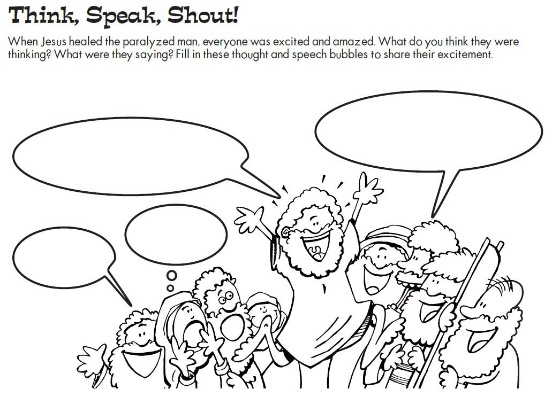 (Ages 5+, 5 mins)Supplies Needed: Printed HandoutMarkers/CrayonsInstructions:This craft is mostly coloring, but encourage students to fill in the word bubbles with things that the crowd might have been thinking or saying!Four Friends House Design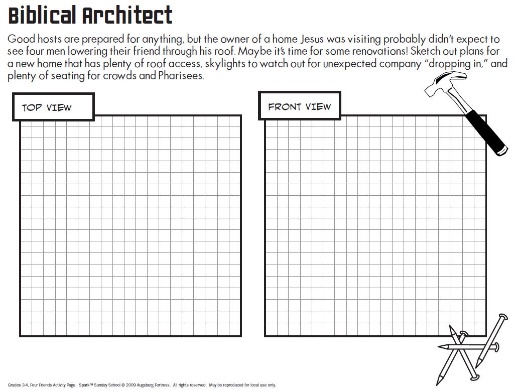 (Ages 5+, 5-10 mins)Supplies Needed: Printed HandoutPen/Pencil/CrayonsInstructions:This craft asks kids to imagine designing their own house where someone could get lowered in from the roof.  Encourage creative designs!Four Friends Origami House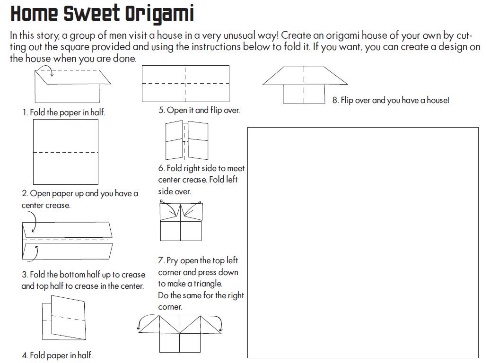 (Ages 7+, 5-10 mins)Supplies Needed: Printed HandoutScissorsInstructions:This craft will require some careful folding and instruction following, but older kids may enjoy creating an origami house using this handout.Biblical Background – Four Friends  While the themes of friendship, healing, and Jesus’ compassion come through very clearly in this passage, your class may find it helpful to have background info on a few of the less clear portions of this passage:What would the paralyzed man’s life have been like?Although it’s hard to say, in general life would have been extremely difficult for anyone with physical ailments.  There were not laws/protections in place for those who had injuries or disabilities, and things like wheelchairs were largely not in existence.  Instead, those who were unable to walk would have been dependent on friends to assist them.Why were the Scribes and Pharisees so upset?Given that Jesus is doing a kind thing for this man, it seems quite bizarre that the Scribes and Pharisees get bent out of shape.  The root issue, though, is made somewhat clearer in Luke – Jesus’ offer of forgiveness seems to be usurping a role that was widely seen as God’s domain alone.  This will be a repeated issue throughout the Gospels, as Jesus’ healings, teachings, and occasional disobedience of the Law are often met with strong pushback from the religious authorities on the grounds that he is overstepping his bounds.  Jesus, however, makes clear in this passage that God has indeed given him this authority by claiming the title of “Son of Man” – a messianic title that would have marked Jesus as a figure who will usher in a new age.Why is Jesus talking about forgiveness in the first place?Although this clearly does not hold up today, it was a fairly common view within the 1st century that someone’s physical and/or mental ailments were a punishment from God (or the gods) for something that that person (or their family) had done.  In light of that, this man’s paralysis likely would have been understood by those in the crowd as a result of his sins, which Jesus seems to acknowledge in verse 24 when he invites the man to stand and walk after receiving forgiveness.  However, Jesus himself seemingly does not share this view; offering forgiveness is rhetorically given as the “easier” option in verse 23, with the healing acknowledged as the work of God through Jesus.